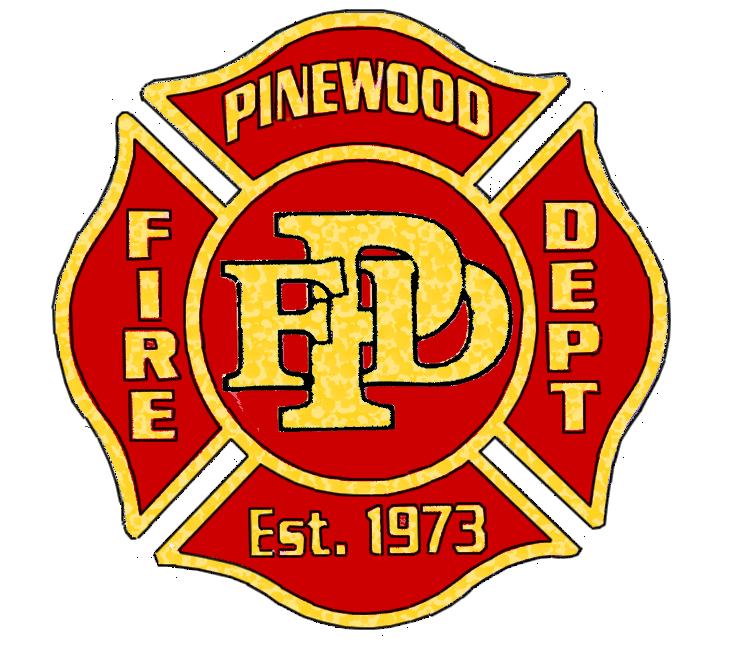 Board MeetingTuesday, June 20, 20173:00 pm at the Pinewood Fire Department 475 E. Pinewood Blvd., Munds Park, AZ 86017NOTICE OF MEETING AND POSSIBLE EXECUTIVE SESSION OF THE PINEWOOD FIRE DISTRICT BOARD OF DIRECTORSPursuant to A.R.S. § 38-431.02, notice is hereby given to the members of the Pinewood Fire District Board of Directors, and to the general public that the Pinewood Fire District Board will hold a meeting open to the public. The Pinewood Fire Districts Board of Directors may vote to go into executive session, which is not open to the public, for any item on the agenda pursuant to A.R.S. 38-431.03 (A). 1.	CALL TO ORDER & PLEDGE OF ALLEGIANCE 2.	ROLL CALL OF DISTRICT BOARD3.	ADMINISTRATIVE REMARKS4.	APPROVAL OF MINUTES OF MEETING: May 16, 20175.	CORRESPONDENCE6.	FINANCIAL REPORTS: Review and Discussion of May expenditures as presented7.	OFFICE MANAGER’S REPORT: Financial and Run Log Comparison Exception Reports8.	CHIEF’S REPORT:	A.	Response Exception Reports	B.	Update on Legislative Issues	C.	Operational Report9.	DISCUSSION: Hall/Parker Case10.	DISCUSSION AND VOTE: Tower Lease Options11.	DISCUSSION AND VOTE: 2017-2018 Budget for posting12.	CALL TO THE PUBLIC: Open call to the public for non-agenda items. No action will be taken on any subject not on the agenda. Limit of five (5) minutes each will be enforced.Next Meeting: July 18, 2017 at 3 P.M.Approved: ________________________________________By __________________________________________________ 	Barbara Timberman, Clerk of the BoardPosted: ________________________________________